Name: ________________________________	Table #: _______	Period: _________	Date: _______10.7A  NOTES – Multiplying and Dividing In Scientific NotationObjective:  Apply knowledge about power rules to multiplying & dividing numbers in scientific notation. CCSS:  8.EE.4HW:  (10.7A) p. 452 #5, 6, 16 – 23 all.FIND THE FOLLOWING PRODUCTS. WRITE YOUR ANSWERS IN SCIENTIFIC NOTATION.WATCH:  https://learnzillion.com/lesson_plans/6820-multiply-numbers-in-scientific-notation  COPY THE EXAMPLE PROBLEMS FROM THE VIDEO:WATCH video in Big Ideas Math 10.7, Example 2.  COPY THE EXAMPLE PROBLEM FROM THE VIDEOOn Your Own.  Find the product.  Write your answer in scientific notation.BACK Example 3 (p. 451)Watch and copy video 10.7, Example 3 in BIM  Find the quotient.  Write your answer in scientific notation.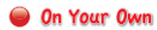 Lesson Launch:  2 ∙ 3 ∙ 104 ∙ 102                             2)                      (2 x 104)(3 x 102)(7 x 104)(9 x 105)      (2 x 10-4)(6 x 10-3)4a.   (7 x 102)(3 x 105)4b.      (3 x 10-5)(5 x 10-6)**3.  6 x (8 x 10-5)FIND THE QUOTIENT (1.5 x 10-8) ÷ (6 x 107).   Write your answer in scientific notation.FIND THE QUOTIENT    .    Write your answer in scientific notation.5b.      6.    (1.5 x 10-3) ÷ (7.5 x 102)**5.    (9.2 x 1012) ÷ 4.6